PLAN ORIENTACYJNY 1:25000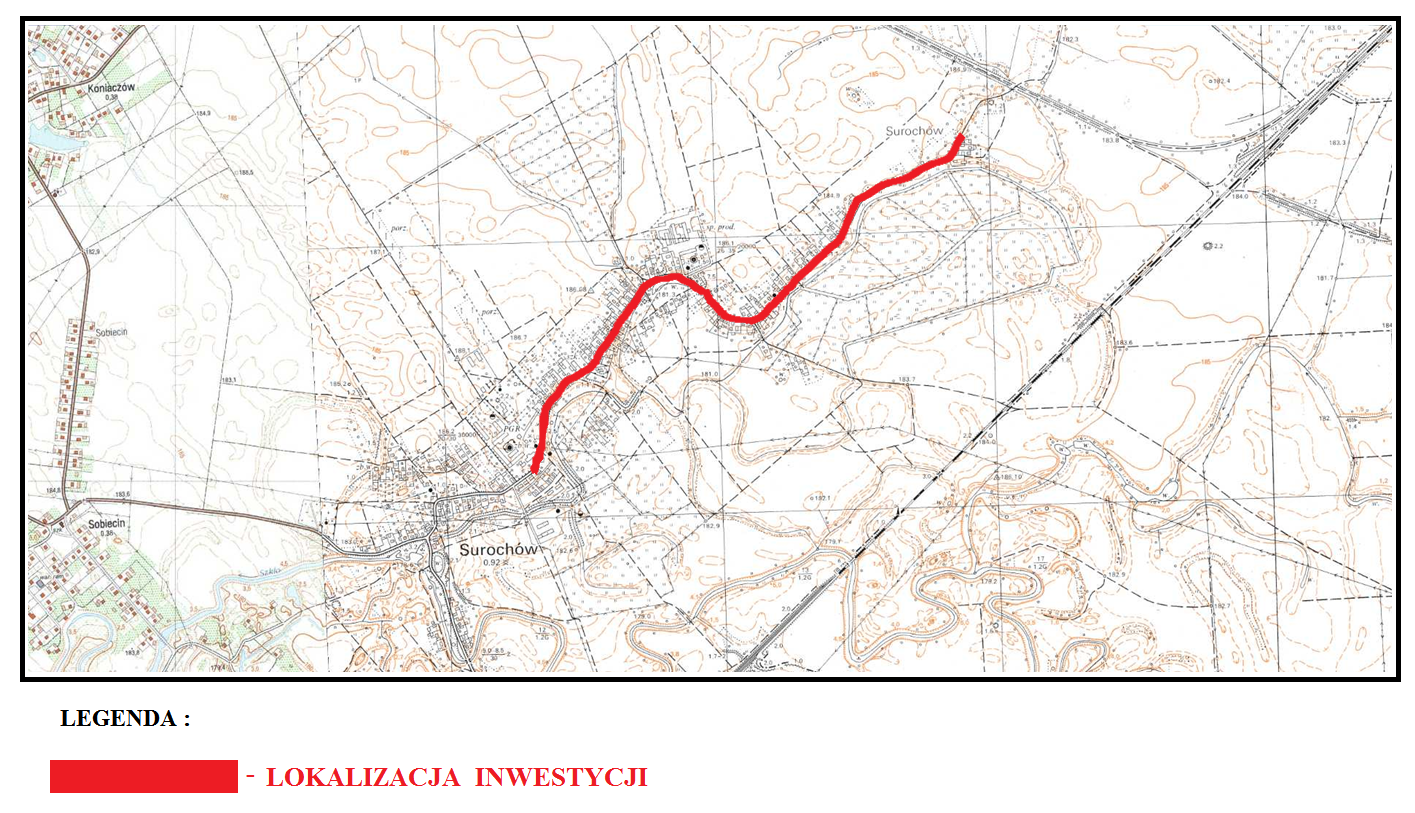 